 Skizzen zum Unterrichtsfach Landeskunde für die 11. Klassenstufeim Rahmen der bilingualen Bildung für Deutsch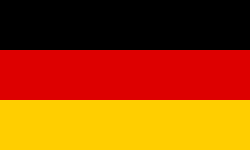 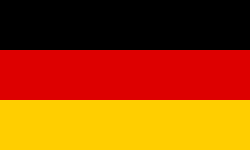 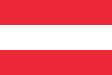 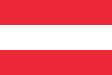 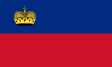 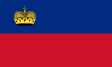 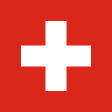 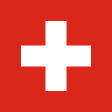 erarbeitet und zusammengestellt 	von	László Horváth2023/2024Zalaegerszeg10. Geschichte des Fürstentums Liechtenstein im Überblickhttps://www.youtube.com/watch?v=cEn3av7Q-Wc Allgemeines- Das Fürstentum Liechtenstein ist ein Kleinstaat mit über 38.000 Einwohnern und einer Fläche von 160 Quadratkilometern. - Es verfügt über eine reichhaltige und spannende Geschichte. - Das deutschsprachige Fürstentum liegt eingebettet zwischen der Schweiz und Österreich und feierte im Jahr 2019 seinen 300. Geburtstag. Entstehung des Fürstentums und Unabhängigkeit- Ein erster Schritt zur Schaffung des Fürstentums erfolgte im Jahr 1699, als Fürst Johann Adam der Erste die Herrschaft Schellenberger erwarb. - Mehr als ein Jahrzehnt später im Jahr 1712 kaufte der Fürst die Grafschaft Vaduz. - Die beiden reichsunmittelbaren Gebiete wurden im Jahr 1719 von Kaiser Karl dem Sechsten zum neutralen  Reichsfürstentum Liechtenstein vereinigt. - Während der napoleonischen Kriege erlangte Liechtenstein 1806 seine Souveränität.- Von 1815 bis zum Jahr 1866 war das Land Mitglied des Deutschen Bundes und während der beiden Weltkriege behielt es seine Unabhängigkeit.Souveränität und internationale Beziehungen  - Wichtige Schritte zur Sicherung seiner Souveränität war, als das Land 1978 Mitglied des Europarates und 1990 der Vereinten Nationen wurde.- Um den Zugang zum europäischen Markt zu verbessern, trat Liechtenstein im Jahr 1995 dem Abkommen über den Europäischen Wirtschaftsraum bei. - Schon seit 1924 stärkt eine Zollunion mit der Schweiz die freundschaftliche Beziehung der Liechtensteiner zu der Schweizer.- Das Land verwendet seither auch den Schweizer Franken als Währung.- Mit der Unterzeichnung der konstitutionellen Verfassung von 1862 ergibt sich  Lichtenstein dem Parlament zur Vertretung des Volkes. Neue Verfassung und Stimmbürger- Die neue Verfassung von 1921 definierte Liechtenstein als konstitutionelle Erbmonarchie auf demokratischer und parlamentarischer Grundlage, bei der der Regierungschef und die Regierungsräteauf Vorschlag des Parlaments einvernehmlich vom Erbfürsten ernannt werden. - Seither haben die Liechtensteiner Stimmbürger  oder auf das Initiativ- und Referendumsrecht und könnenüber Gesetze und andere Angelegenheiten von öffentlichem Interesse direkt abstimmen.Neue Entwicklungen- Liechtenstein ist ein kleines aber selbständiges Land, bei dem es hochdiversifizierte  Wirtschaft entstand, Innovation,  Kooperation  und Voraussicht haben dem Land während 300 Jahren bei der großen Umweltänderung  von Europa und der Welt gut gedient. - Seine Bürger schützen ihre Traditionen und freuen sich auf alle Besucher, die sich für die reiche Geschichte ihres Landes interessieren.WörterverzeichnisAllgemeinesreichhaltig	tartalmas, gazdagspannend	izgalmaseingebettet	beágyazvaEntstehung des Fürstentums und Unabhängigkeite Schaffung	létrehozáse Herrschaft	uradalome Grafschaft,-en	grófságerwerben, erwarb, h. erworben	megszerezreichsunmittelbar	birodalom alá tartozóvereinigt, -te, h.-t	egyesíterlangen, -te, h.-t	megszerezSouveränität und internationale Beziehungen  e Sicherung	biztosítás e Vereinten Nationen	ENSZr Zugang zu+D	hozzáférés vmihezs Abkommen,-	megállapodásEuropäischer Wirtschaftsraum (ERW) 	Európai Gazdasági Térség (EGT)seither	azótae Verfassung	alkotmánysich ergeben, ergab sich h. sich ergeben odaad, átruháze Vertretung	képviseletNeue Verfassung und Stimmbürgerkonstitutionell	alkotmányose Erbmonarchie	örökletes monarchiae Grundlage	alapr Regierungschef,-s	miniszterelnökr Regierungsrat,-ë kormány (tartományi)auf Vorschlag +G	vki javaslatáraeinvernehmlich	egyetértőenr Erbfürst,-en,-en	uralkodór Stimmbürger,-	választópolgárs Initiativrecht         népszavazás kezdeményezési jogs Referendumsrecht	népszavazási joge Angelegenheit,-en	ügyvon öffentlichem Interesse	közérdekűab/stimmen, -te, h. ge-t	szavazNeue Entwicklungenhochdiversifiziert	széleskörű, sokoldalúe Umweltänderung	környezeti változásÜbungenÜbung 1 - Hörverstehenhttps://learningapps.org/view32511872 Übung 2 -  Quiz im Allgemeinen https://wordwall.net/resource/42248674/liechtenstein Übung 3 – Quiz: Schweiz vs. Liechtensteinhttps://wordwall.net/hu/resource/2095830/die-schweiz-gegen-liechtenstein Übung 4 – Quiz (richtig-falsch)https://learningapps.org/view32512032Übung 5 – Quiz (Multiple-Choice)https://learningapps.org/view32512292 